ATO DA MESA DIRETORA Nº 05/2018. 	Mesa Diretora da Câmara Municipal de Jaciara, reunida na data infra, após discutir sobre a necessidade contratação de empresa para reforma de parte do telhado, incluindo parte da reforma elétrica na Câmara de Vereadores de Jaciara-MT.	DECIDE:	Art. 1º - Determina que o Setor de Compras e/ou a Comissão Permanente de Licitação – CPL, proceda nos trâmites legais para realização de processo de licitatório contratação de empresa para reforma de parte do telhado, incluindo parte da reforma elétrica na Câmara de Vereadores de Jaciara-MT.Art. 2º - Este Ato entra em vigor na data de sua publicação.Jaciara-MT, 19 de junho de 2018.Registra-sePublica-se eCumpra-se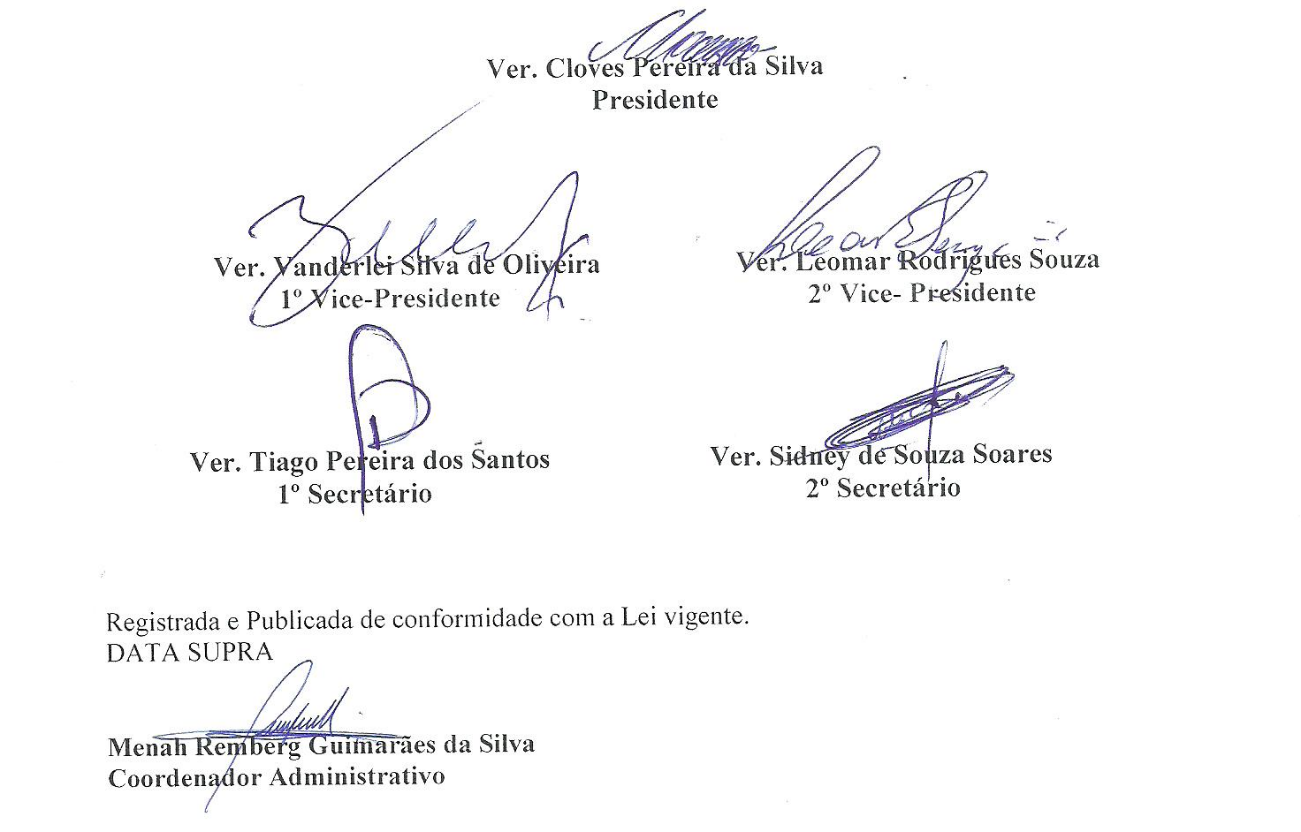 Ver. Cloves Pereira da Silva                                                                   Presidente       Ver. Vanderlei Silva de Oliveira                                Ver. Leomar Rodrigues Souza                1º Vice-Presidente 	                                                  2º Vice- Presidente        Ver. Tiago Pereira dos Santos 		                Ver. Sidney de Souza Soares                   1º Secretário			                                       2º SecretárioRegistrada e Publicada de conformidade com a Lei vigente.DATA SUPRAMenah Remberg Guimarães da SilvaCoordenador Administrativo